____________________________________________________________________________          ҠАРАР                                                              Р Е Ш Е Н И Е        25 ноября 2022 йыл                    № 307                  25 ноября 2022 годаО внесении изменений в решение Совета сельского поселения Камеевский сельсовет муниципального района Мишкинский район Республики Башкортостан № 122 от 05.06.2017 года «Об установлении дополнительных оснований признания безнадежными к взысканию недоимки по местным налогам (в том числе отмененным местным налогам), задолженности по пеням, штрафам по этим налогам, порядка их списания»В соответствии с п.3 ст.59 Налогового кодекса Российской Федерации, Федеральным законом от 06.10.2003 №131-ФЗ «Об общих принципах организации местного самоуправления в Российской Федерации», Совет сельского поселения Камеевский сельсовет муниципального района Мишкинский район Республики Башкортостан 28-созыва р е ш и л:1. Внести в решение Совета сельского поселения Камеевский сельсовет муниципального района Мишкинский район Республики Башкортостан от «05» июня 2017 № 122 «Об установлении дополнительных оснований признания безнадежными к взысканию недоимки по местным налогам (в том числе отмененным местным налогам), задолженности по пеням, штрафам по этим налогам, порядка их списания» следующие изменения:1.1. пп.6 в п.1 читать в новой редакции «наличия недоимки и задолженности по пеням и штрафам по местным налогам, числящиеся за налогоплательщиками, являющимися физическими лицами, взыскание налоговыми органами которых оказалось невозможным в связи с истечением срока подачи заявления в суд о взыскании задолженности».2. Настоящее решение подлежит обнародованию на информационном стенде в Администрации сельского поселения Камеевский  сельсовет муниципального района Мишкинский район Республики Башкортостан по адресу: РБ, Мишкинский район, с. Камеево, ул. Центральная, д. 1 и на официальном сайте сельского поселения https://камеево.рф..3. Настоящее Решение вступает в силу со дня опубликования. Глава сельского поселения Камеевский сельсоветмуниципального районаМишкинский районРеспублики Башкортостан                                                           Г.А.БайдимировБашҡортостан РеспублиҡаhыМишҡә районыМуниципаль районыныңҠәмәй ауыл советыАуыл биләмәhеСоветы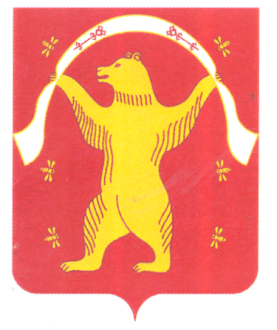 СоветСельского поселенияКамеевский сельсовет    Муниципального районаМишкинский районРеспублики Башкортостан